Part IPart IIABCIf you have not been able to answer any questions, please give the reasons here or use an additional sheet : 	Date		Name, Function		Phone No.			SignatureAttachment:       pages	For questions / remarks please contact:	einkauf@mbda-systems.deSupplier Questionnaire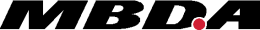 Instructions for completion:Please answer all questions. When an answer in Part II is “yes”, please attach a short description of your internal procedure if you are not certified with (1) or (2). If you can not answer a question, please indicate the reasons on the last page (no line limit) or use an additional sheet.General DataGeneral DataGeneral DataGeneral DataGeneral DataGeneral DataGeneral DataGeneral DataGeneral DataGeneral DataCompany NameCompany NameAddressPhone No.E-MailE-MailWebsiteWebsiteVAT-IDVAT-IDD&B D-U-N-S® No.D&B D-U-N-S® No.D&B D-U-N-S® No.D&B D-U-N-S® No.D&B D-U-N-S® No.Branch of TradeBranch of TradeOther:Other:Other:PortfolioInvoicing PartyInvoicing PartyInvoicing Party see Address see Address other → see Attachment (please attach) other → see Attachment (please attach) other → see Attachment (please attach) other → see Attachment (please attach) other → see Attachment (please attach)Order CurrencyOrder CurrencyOrder Currency EUR (Euro) EUR (Euro)Terms of PaymentTerms of PaymentTerms of PaymentDelivery DAP Delivery Address (Incoterms ® 2010) DAP Delivery Address (Incoterms ® 2010) DAP Delivery Address (Incoterms ® 2010) DAP Delivery Address (Incoterms ® 2010) DAP Delivery Address (Incoterms ® 2010) DAP Delivery Address (Incoterms ® 2010) DAP Delivery Address (Incoterms ® 2010)Contact PersonPhone / E-MailNumber of PersonsManagementManufacturingQualitySalesR&DLegal FormPlace of JurisdictionPlace of JurisdictionDate of company foundationTotal Number of EmployeesTotal Number of EmployeesTotal Number of EmployeesTotal Number of EmployeesTotal Number of EmployeesShareholder / Share in %Shareholder / Share in %Shareholder / Share in %Shareholder / Share in %Shareholder / Share in %SubsidiariesSubsidiariesSubsidiariesCooperationsCooperationsSecond last Fiscal YearLast Fiscal YearCurrent Fiscal YearTurnover Investment in R&DAre you: OEM Franchise Dealer Licenced DistributorCustomer References (Please especially add projects in the defense industry.)Customer References (Please especially add projects in the defense industry.)Customer References (Please especially add projects in the defense industry.)Customer References (Please especially add projects in the defense industry.)Customer NameIndustryContact PersonProjects / ProductsCertificates, Quality Assurance (Please attach copies of the certificates / verification.)Certificates, Quality Assurance (Please attach copies of the certificates / verification.)Certificates, Quality Assurance (Please attach copies of the certificates / verification.)Certificates, Quality Assurance (Please attach copies of the certificates / verification.)Certified according to(1) EN, JISQ or AS9100 / 9120 or  AQAP continue with C(2) DIN EN ISO 9001 IATF 16949 continue with B +C Other:       Pri Nadcapcontinue with  A – C No certificate, but an effective Business Management Process in place. (please fill A-C) No certificate, but an effective Business Management Process in place. (please fill A-C) No certificate, but an effective Business Management Process in place. (please fill A-C) No certificate, but an effective Business Management Process in place. (please fill A-C)Does your company have a governed procurement process? Yes NoDoes your company have a governed process for work planning / preparation / project management? Yes NoDoes your company have a controlled process for manufacturing / service provision? Yes NoDoes your company have a process for production trial? Yes NoDoes your company have a process to manage defective parts? Yes  NoDoes your company conduct analyses of deviations / errors? Yes  NoIf yes, does your company derive corrective and preventive actions from the results of these analyses? Yes  NoIs there a continuous improvement process in your company? Yes  NoIs there a change management or configuration control process for handling changes of hardware / software and design data? Yes  NoDoes your company have a dedicated function to manage claims? Yes  NoDoes your company apply a management process for prevention of counterfeit material? Yes  NoAre your employees regularly trained? Yes  NoDoes your company have an obsolescence management , which identifies discontinued parts, applies appropriate measures and informs your customer in a timely manner? Yes NoDo you have complete traceable documentation of all components that you deliver individually or as part of an assembly? Yes NoDo your company products contain parts that are affected by the REACH regulation? Yes NoDoes your company have a REACH management process? Yes NoDo your products contain conflict minerals? Yes NoDoes your company apply a management process for conflict minerals? Yes  NoIs a description of your manufacturing equipment available? Yes NoDo you use or order any of the following special processes within your manufacturing:heat treatment, ultrasonic testing, penetrant testing (Dye Penetrant test, magnetic particles test, Eddy current test), surface treatment (chemical, painting, powder coating), material testing (destructive / non destructive), welding (please specify), soldering (please specify), riveting, bonding (please specify), additive manufacturing (i.e. 3-D printing)  or any other special process under your responsibility?If applicable, which of the mentioned processes are affected (please note on separate page)?If answered with yes, please answer the following four questions as well Yes NoHave you checked and approved your specific process (s) according to defined criteria (eg process stability)? Yes NoHave you taken sufficient measures to ensure a consistent quality of the process results (for example process stabilization via parameter control, tracking patterns, etc.)? Yes NoDo you check and approve facilities and technical equipment for special processes before commissioning? Yes NoIs the qualification of the staff involved in special processes regularly checked and maintained? Yes NoDoes your company’s IT Security Management System fulfil the British Government Procurement Policy Note 09/14: (Cyber Essentials scheme certification) or the German Bundesamt für Sicherheit (BSI-Standard 100-2 IT Grundschutz) or an equivalent national regulation? Yes NoDo you have a policy and procedures that ensure products and Intellectual Property Rights (IPR) are safe and that third parties have no access to confidential data, technology and know-how? Yes NoDo you have an appropriate Cyber Security Policy and controls in place (including awareness and software) to protect Information and Systems from a Cyber Attack? Yes NoAre your products affected byNational Export Laws Yes NoAre your products affected byUS-Reexport Regulations Yes NoAre your products affected byExport Control Laws of other Countries Yes NoIs an environmental management system applied? Yes NoAre environmentally relevant optimization measures applied on a regular basis? Yes NoWhich services are offered by your company?Which services are offered by your company?Which services are offered by your company? Special Packaging upon Customer’s Request  Special Packaging upon Customer’s Request  Usage of Packaging provided by the Customer Internal Dispatch Forwarding Agency Customer Training Courses  Customer Hotline Customer Service Other      Are employees trained on a regular basis? Yes NoDoes your company conduct protective measures? Does your company conduct protective measures? Does your company conduct protective measures? Does your company conduct protective measures? Does your company conduct protective measures? Does your company conduct protective measures?  Employees Financial Assets Financial Assets Infrastructure Reputation Intellectual Property Location IT Others       Others       Others       Others      Are you owned, controlled or subsidized by any Government organization, State organization and/or official thereof? Yes NoAre there active or retired public officials among your directors or senior managment? Yes NoDo you have a Code of Conduct, Policy and Controls in place (i.e. trustworthiness, integrity, transparency, secrecy, objectivity, cooperation)? Yes No- If not available, please explain:- If not available, please explain:- If not available, please explain:Can you confirm that you are fully aware of, and fully understand your National legislation and applicable legislation in other jurisdictions concerned with the prevention of bribery and corruption? Yes NoPlease explain what preventative measures you implement to ensure bribery and corruption is not taking place within your Suppliers' supply chain.Please explain what preventative measures you implement to ensure bribery and corruption is not taking place within your Suppliers' supply chain.Please explain what preventative measures you implement to ensure bribery and corruption is not taking place within your Suppliers' supply chain.Does your company have a policy/procedure in place for reporting possible violations? Yes NoHave you had any convictions for acts relating to bribery or corruption in the past 10 years or do you have any open investigations? Yes NoDoes your business have an anti-slavery and human trafficking policy? Yes NoDoes your company have a Modern Slavery Statement (UK Modern Slavery Act 2015) and / or a Vigilance Plan (‘Devoir de vigilance’ French law relating to the duty of vigilance of parent companies and ordering companies), in accordance with international laws which may be applicable to your business?Does your company have a Modern Slavery Statement (UK Modern Slavery Act 2015) and / or a Vigilance Plan (‘Devoir de vigilance’ French law relating to the duty of vigilance of parent companies and ordering companies), in accordance with international laws which may be applicable to your business?Does your company have a Modern Slavery Statement (UK Modern Slavery Act 2015) and / or a Vigilance Plan (‘Devoir de vigilance’ French law relating to the duty of vigilance of parent companies and ordering companies), in accordance with international laws which may be applicable to your business?Please confirm what steps / assessment process you have taken and/or intend to take to ensure slavery and human trafficking is not taking place in your supply chain:Please confirm what steps / assessment process you have taken and/or intend to take to ensure slavery and human trafficking is not taking place in your supply chain:Please confirm what steps / assessment process you have taken and/or intend to take to ensure slavery and human trafficking is not taking place in your supply chain:1) In your own business:1) In your own business:1) In your own business:2) In your supply chain:2) In your supply chain:2) In your supply chain:Has your company had any convictions in relation to Human Rights in the past 10 years or does it have any open investigations? Yes NoDo you have offers concerning corporate social responsibility? Yes NoDo you have a process to monitor compliance with regulatory, normative, ethical, or customer demands from your suppliers? Yes NoDo you submit this requirement to your suppliers? Yes NoDo you have a risk assessment of your suppliers? Yes NoDo you submit this requirement to your suppliers? Yes No